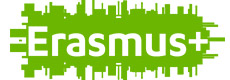 TRAINING FOR YOUTH WORKES, YOUTH LEADERS, TEACHERS AND EDUCATORS“ESL&NFE Non formal education to fight early school leaving”KA1 Training Course – Erasmus+ - YouthItaly, 14th  -  19th May 2018INFO PACK“ESL&NFE Non formal education to fight early school leaving”Dear participants,first of all we are very glad and enthusiast, knowing that you’ll participate in this Training Course focusing specifically on how non formal education can support young people at risk of drop out. In particular with this TC we wish to equip youth workers, youth leaders and educators with tools and methodologies concerning career guidance and making responsible choices, that can stimulate the person to start a process of change.We are looking forward to welcome you on this Training Course and to work with you on the topics of this.This pack contains all the important topics and information which regards you as participant. Having read, understood and agreed upon all of this will allow you fully to enjoy and involve.Please read carefully next chapters. We have tried to include all possible information in this pack, even the apparently obvious topics. Don’t hesitate to contact us in case something might not to be clear. At later stage (after the selection procedure) you will receive further practical information in relation to your stay, how to reach the location, the training …Enjoy your TC,The teamFor whom?All actors in the youth field (youth leaders, youth workers, teachers, educators…)Youth workers and youth leaders coming from Italy, Romania, Netherlands, Portugal, Greece, Spain, Cyprus, Participants should be at least 18 years old, and should have a good level of english And “to do what” more concretely?to offer a solid framework of the phenomenon on the early school leaving at european level: what reasons determined it, the consequencies, how it manifests itself  in Europe, and the knowledge of the main stackeholders involved.To acquire  tools and methodologies  on career guidance, the process through which the person develops competences and reaches tools, that facilitate a critical position on the reality that surrounds Young people, to be able to make more responsible  choices.To fight school failure, without understimating the issues such as self marginalization, a sense of rejection from others, disapproval by family and teachers;To offer participants a space to build networks and synergies at european level to realize new projects in the framework of Erasmus + and last but not least to build further opportunities to work.MethodologyThe programme of the activities is built through a set of methods and activities that are as varied as possible to meet the different profiles of the participants such as: work group, dicussions and exchange of opinions and good practices with other colleagues, esxperts in the youth fields in a stimulating international context; storytelling, methodologies and tools based on narrative career guidance; workshop in a high school, intercultural learning, project drafting, excursions in the territory. All the activities will be supported by trainer and a staff specialized in non formal education.TeamThe Team and this TC will be run by the  experienced trainer Gabriella Patriziano (http://trainers.saltoyouth.net/GabriellaPatriziano/) Gabriella Patriziano, Trainer. Italian living in Milan, project manager, trainer and facilitator. She has an university degree in educational sciences and a specialization in human  rights and development cooperation. When she discovered non formal education, it was love at first sight so she started to collaborate with different associations, institutions and groups, both at national and international level, on training for youth workers, teachers and educators. Antonella Rocchi is the coordinator of the project, has experience in international youth projects and works regularly for Gruppo Pax Organization.About your country/ region/ townDuring this training course we plan to organize the “Intercultural Evening”. So we invite you to bring posters, postcards, leaflets etc.We also wish to invite you to bring gastronomic specialities from your region or country: food (attention: it’s not possible to heat food or to cook light dishes in the training centre) and drinks for this “Intercultural Evening”.Youth PassYouthpass is a developed instrument of validation and recognition of non-formal learning within the Erasmus+ Programme. Participants in the TC will have the chance to receive a Youthpass Certificate.Hosting OrganizationPAx Group is a young non profit organization, run by young people. It was founded in 2002 by  friends with various specializations and social cultural economic skills. We work in the social and cultural field both at local and international level, specially with projects dedicated to young people. Its aims are to: 1) promote interaction between different cultures; 2) promote international cooperation; 3) spread peace and the highest human values.Accomodation and Travel InformationBoard and lodging will be provided and paid for by the Organisation of the Training Course.More info will be available soon.Please note that the venue is far away from Rome and there will be no free time to visit the City during the Training days. Participants that want to visit Rome, can book their tickets maximum 2 days before and/or after the Training dates. In those dates board and lodging will be NOT covered by the Organizers.ReimbursementAs the project is co- funded by Erasmus + - Youth in Action- so food and accomodation are provided by hosting organization. The travel tickets will be refunded up to the maximum established by Erasmus + Programme, and  after the submission of all receipts about them. Please, remember that only the participants who attend the entire training course can be reimbursed. The reimbursement will be done only for travel expenses incurred according to the following rules: Your travel expenses will be reimbursed only upon presentation of documentary evidence of the sum actually paid: original invoice or/and a copy of credit card slip. We will do a photocopy of the tickets you still will need to return and will keep the originals of ones you have already used.Electronic tickets will only be reimbursed on receipt proof of payment (invoice, paper of booking/purchase printed from internet, copy of credit card-slip showing the transfer of the money for the ticket, payment confirmation from internet) and on presentation of the boarding pass for the outward journey. No boarding passes, no reimbursement!Note, that the booking paper alone is not enough to prove your travel expenses. You should present as well a bill, a slip of payment or print-out from your bank account to confirm the sum paid for your ticket. Keep all travel documents you get during your trip: boarding passes, bills, slips, tickets, etc., because we completely need them! Return tickets must be purchased before the start of the journey. Taxi fares cannot be reimbursed. If you purchase the tickets through a travel agency, for the reimbursement we need an account statement including the following items: name of participants; Itinerary; costs; date of travel. The reimbursement will be made by bank transfer only after receiving the return tickets only to the Partner Association. No bank transfer will be made to the individual participants. Please bring with you all the bank details (IBAN; SWIFT; CODE…)Please note, that we cannot reimburse any accommodation or boarding costs other than at the venue during the training course. WHAT TO BRING WITH YOU?Materials and documents about the projects and the work of your organization.Music, video and newspaper or magazine from your Country.An alarm clock.Clothes, instruments, etc from your culture or social background.Typical food and drinks from your culture to be shared during the intercultural evening and coffee breaks.Comfortable clothes to work outdoor.Enthusiasm and Energy!                                             DRAFT PROGRAMMETECHNICAL INFORMATION14th May15th May16th May17th May18th MAy19th May9.30 -11.00Programme presentation, Getting to know into each otherCase studies on ESLWorkshop in the schoolProject work and networkingDepartures COFFE BREAKCOFFE BREAKCOFFE BREAKCOFFE BREAKCOFFE BREAKCOFFE BREAKCOFFE BREAKCOFFE BREAK11.30 - 13.00Team building activity  Debriefing and evaluation Debriefing and evaluation Presentation of the project workLUNCHLUNCHLUNCHLUNCHLUNCHLUNCHLUNCHLUNCH14.30 - 16.00ArrivalsIntro to non formal education and facilitation skillsSession onESL&NFEFREE AFTERNOONCapitalize your learning: planning the futureCOFFE BREAKCOFFE BREAKCOFFE BREAKCOFFE BREAKCOFFE BREAKCOFFE BREAKCOFFE BREAKCOFFE BREAK16.30 - 18.30ArrivalsSession on ESL: meaning and the phenomenon in EuropeReflection GroupsGroup work for workshop preparation in the schoolRefection groupsFREE AFTERNOONEvaluation of the training course and YouthpassDINNERDINNERDINNERDINNERDINNERDINNERDINNERDINNERNight Welcome partyIntercultural night: let's welcome neighbouring countriesJam Session! Free NightFarewell partyTIME ZONELazio, Central Italy, is located in the GMT + 1:00Lazio, Central Italy, is located in the GMT + 1:00CURRENCY€In most of the establishments and shops, credit-cards Visa and MasterCard are accepted€In most of the establishments and shops, credit-cards Visa and MasterCard are acceptedPHONEIt is important that you change the protocols of your mobile telephones for their correct functioning during your stay in Italy. The international phone code is +39It is important that you change the protocols of your mobile telephones for their correct functioning during your stay in Italy. The international phone code is +39WHEATER CONDITIONSAverage temperature in May: 23°C (max.) and 11°C (min.)Average rainfall in May: 48mmAverage temperature in May: 23°C (max.) and 11°C (min.)Average rainfall in May: 48mmARRIVALS AND DEPARTURESParticipants are expected to arrive during the day of 14th May. The departure will be on the 19th May morning.Participants are expected to arrive during the day of 14th May. The departure will be on the 19th May morning.LODGING / ACCOMODATION / TRAINING VENUEMore info will be available soonLodging will be in shared rooms.All meals are included.Sheets are provided by the hostel.Towels could be for rent.BOARDINGBoarding is provided from dinner of 14th May until breakfast of 19h May Boarding is provided from dinner of 14th May until breakfast of 19h May HEALTH AND TRAVEL INSURANCEThere is NO insurance provided by the organizers. Please, purchase a private insurance or, if you are EU citizen, get it free of charge from your national social security that covers medical costs around EU member states. Also, it is very important that you notify us of any health risk or possibly necessary medicines.Remember that obtaining a health and a full travel insurance is your own responsibility and at your own expenses. The information you provided on any special needs does not remove your own personal responsibility for ensuring your own health.There is NO insurance provided by the organizers. Please, purchase a private insurance or, if you are EU citizen, get it free of charge from your national social security that covers medical costs around EU member states. Also, it is very important that you notify us of any health risk or possibly necessary medicines.Remember that obtaining a health and a full travel insurance is your own responsibility and at your own expenses. The information you provided on any special needs does not remove your own personal responsibility for ensuring your own health.PHONE NUMBER AND EMAILS OF CONTACTSIf you need to call us for information before the Training Course please contact +393281776124Emergency phones (from 14th  May)If you need to contact the organizers of the Training Course during your travel, if you need to inform us of any unforeseen change on your travel plane or if you have any problem to reach the venue of the TC, please contact:+393281776124If you need to call us for information before the Training Course please contact +393281776124Emergency phones (from 14th  May)If you need to contact the organizers of the Training Course during your travel, if you need to inform us of any unforeseen change on your travel plane or if you have any problem to reach the venue of the TC, please contact:+393281776124